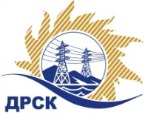 Акционерное Общество«Дальневосточная распределительная сетевая  компания»ПРОТОКОЛ № 13/МТПиР-ВПЗакупочной комиссии по рассмотрению заявок по открытому аукциону в электронной форме на право заключения договора поставки: «Противоаварийная автоматика» Закупка 178.1 раздел 2.2.2  ГКПЗ 201931807227400 - ЕИСКОЛИЧЕСТВО ПОДАННЫХ ЗАЯВОК НА УЧАСТИЕ В ЗАКУПКЕ: 3 (три) заявки.КОЛИЧЕСТВО ОТКЛОНЕННЫХ ЗАЯВОК: 0 (ноль) заявок.ВОПРОСЫ, ВЫНОСИМЫЕ НА РАССМОТРЕНИЕ ЗАКУПОЧНОЙ КОМИССИИ: О ранжировке заявокО выборе победителя закупки.ВОПРОС 1 «О ранжировке заявок»РЕШИЛИ:Утвердить ранжировку заявок:ВОПРОС 2 «О выборе победителя закупки»РЕШИЛИ:1. Признать Победителем закупки Участника, занявшего 1 (первое) место в ранжировке по степени предпочтительности для Заказчика: Общество с ограниченной ответственностью Юнител Инжиниринг ИНН/КПП 7722314584/774501001 ОГРН 1157746039560ОГРН 1022101129896  с ценой заявки  18 244 647,91  руб. без учета НДС. Срок поставки: до 30.04.2019г.Условия оплаты: Предварительная оплата (авансирование) осуществляется в размере 30%  от стоимости оборудования 5 473 394,37 руб., без учета НДС - в течение 30 (тридцати) календарных дней с даты подписания настоящего договора при условии получения Покупателем счета, выставленного Поставщиком.  Окончательный расчет в размере 70% от стоимости поставленного оборудования 12 771 253,54 руб., без учета НДС–  в течение 30 (тридцати) календарных дней с даты  подписания товарной накладной (ТОРГ-12) или Универсального передаточного документа (УПД) на основании счета, выставленного Поставщиком.Расчеты за работы по шеф-монтажу производятся в течение 30 (тридцати) календарных дней с даты подписания акта сдачи-приемки выполненных работ между Поставщиком и Покупателем (Грузополучателем) на основании счета, выставленного Поставщиком.Гарантия на поставляемое оборудование: 60 месяцев. Время начала исчисления гарантийного срока – с момента ввода оборудования в эксплуатацию, но не более 72 месяцев с момента поставки.2. Инициатору договора обеспечить подписание договора с Победителем не ранее чем через 10 (десять) календарных дней и не позднее 20 (двадцати) календарных дней после официального размещения итогового протокола по результатам закупки.3. Победителю закупки в срок не позднее 3 (трех) рабочих дней с даты официального размещения итогового протокола по результатам закупки обеспечить направление по адресу, указанному в Документации о закупке, информацию о цепочке собственников, включая бенефициаров (в том числе конечных), по форме и с приложением подтверждающих документов согласно Документации о закупке.Терёшкина Г.М.Тел. (4162)397260г. Благовещенск«28» января  2019№п/пИдентификационный номер УчастникаДата и время регистрации заявкиРегистрационный номер участника: №13/МТПиР/118.12.2018 16:22Регистрационный номер участника: №13/МТПиР/219.12.2018 07:34Регистрационный номер участника: №13/МТПиР/319.12.2018 08:45Место в итоговой ранжировкеНаименование Участника и/или идентификационный номерДата и время регистрации заявкиИтоговая цена заявки, 
руб. без НДС Возможность применения приоритета в соответствии с 925-ПП1 местоОбщество с ограниченной ответственностью Юнител Инжиниринг 
ИНН/КПП 7722314584/774501001 
ОГРН 115774603956028.01.2019 09:00:2818 244 647,91нет2 местоОбщество с ограниченной ответственностью "НЕВАЭНЕРГОПРОМ" 
ИНН/КПП 7802536127/780201001 
ОГРН 115784727925919.12.2018 08:45:5418 336 329,56нет3 местоОбщество с ограниченной ответственностью "Прософт-Системы" 
ИНН/КПП 6660149600/665801001 
ОГРН 102660495934718.12.2018 16:24:1418 336 329,56нетСекретарь Закупочной комиссии  1 уровня АО «ДРСК»____________________М.Г. Елисеева